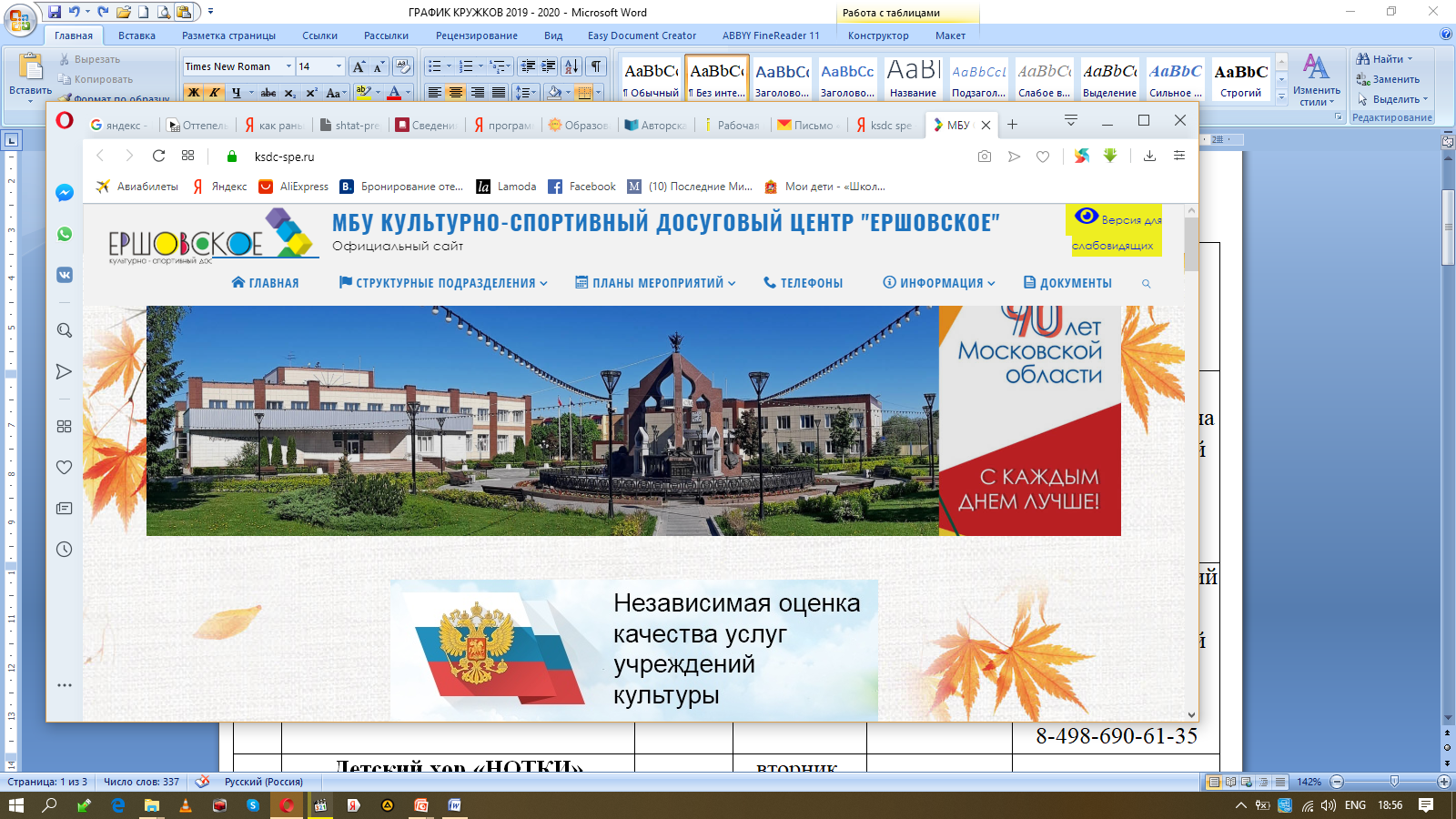 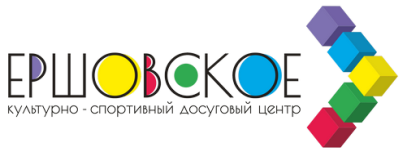                                                               План мероприятий в рамках летней оздоровительной кампаниив структурном подразделении по оздоровительно-досуговой работе Дата и время проведения мероприятияНаименование04.06.202111:00Легкоатлетическая командная эстафета среди детеймладшего и среднего школьного возраста10.06.202111:00Комбинированная эстафета «Веселые старты»11.06.202111:30Баскетбольный тир 12.06.202111:00Открытый турнир по стритболу, посвященный Дню России13.06.202110:00Открытый турнир МБУ КСДЦ «Ершовское» по футболу «Вперед, Россия!»13.06.202110:00Открытый турнир МБУ КСДЦ «Ершовское» по волейболу «Вперед, Россия!»14.06.202111:00Детская игра «Весёлые бега»15.06.202117:00Игра для детей «Я тебя слышу»16.06.202118:00Товарищеские встречи по настольному теннису17.06.202117:00Игра для детей «Кто выше? Кто быстрее?»18.06.202111:00Игра для детей «Удочка»19.06.202110:00Товарищеская встреча по футболу среди команд ветеранов20.06.202111:00Товарищеские встречи по настольному теннису21.06.202109:00Утренняя физическая зарядка «Просыпайся вместе с нами!»22.06.202111:00Мастер-класс по футболу для детей23.06.202111:00Детская игра «Тише, мыши!»24.06.202109:00Утренняя физическая зарядка «Просыпайся вместе с нами!»25.06.202111:00Игра для детей «Точно в цель»26.06.202110:00Товарищеская встреча по футболу среди команд ветеранов27.06.202111:00Товарищеские встречи по настольному теннису28.06.202109:00Утренняя физическая зарядка «Просыпайся вместе с нами!»29.06.202111:00Игра для детей «Футбол наоборот»30.06.202111:00Игра для детей «Крабовые гонки»01.07.202109:00Утренняя физическая зарядка «Просыпайся вместе с нами!»02.07.202111:00Игра для детей «Я тебя слышу»03.07.2021-4.07.202111:00Фестиваль летних оздоровительно-спортивных игр05.07.202109:00Утренняя физическая зарядка «Просыпайся вместе с нами!»06.07.202117:00Товарищеские встречи по настольному теннису07.07.202111:00Игра для детей «Горячо-холодно»08.07.202117:00Игра для детей «Кто выше? Кто быстрее?»09.07.202111:00Игра для детей «Воздушный теннис»10.07.202111:00Товарищеская встреча по футболу среди команд ветеранов11.07.202111:00Товарищеские встречи по настольному теннису12.07.202109:00Утренняя физическая зарядка «Просыпайся вместе с нами!»13.07.202111:00Легкоатлетическая командная эстафета среди детей разных возрастов14.07.202111:00Игра для детей «Точно в цель»15.07.202115:00Соревнования по гиревому спорту16.07.202119:00Товарищеские встречи по волейболу 17.07.202110:00Открытый турнир по футболу среди молодежных командОдинцовского городского округа18.07.202111:00Товарищеские встречи по настольному теннису19.07.202111:00Игра для детей «Удочка»20.07.202111:00Скандинавская ходьба21.07.202111:00Мастер класс по футболу для детей младшего  и среднего возраста22.07.202111:00Игра для детей «Водовороты»23.07.202119:00Товарищеские игры по волейболу24.07.202110:00Открытый турнир по настольному теннису среди населения разных возрастов25.07.202111:00Турнир по футболу среди ветеранских команд26.07.202111:00Игра для детей «Кто выше? Кто быстрее?»27.07.202109:00Скандинавская ходьба28.07.202111:00Баскетбольный тир 29.07.202118:00Товарищеские встречи по настольному теннису30.07.202119:00Товарищеские игры по волейболу31.07.202110:00Скандинавская ходьба01.08.202117:00Игра «Русская лапта»02.08.202119:00Товарищеские игры по волейболу03.08.202119:00Товарищеские встречи по футболу среди молодежных команд04.08.202111:00Игры для детей «Игры нашего двора»05.08.202117:00Товарищеские встречи по настольному теннису06.08.202119:00Товарищеские игры по волейболу07.08.202110:00Скандинавская ходьба08.08.202111:00Товарищеские встречи по настольному теннису09.08.202119:00Товарищеские игры по волейболу10.08.202117:00Игра для детей «Скакалочка»11.08.202117:00Товарищеские встречи по настольному теннису12.08.202117:00Игра «Русская лапта»13.08.202112:00Мастер класс по художественной гимнастике14.08.2021-15.08.202110:00Фестиваль летних видов спорта, посвященный Дню физкультурника14.08.202110:00Турнир по волейболу в рамках Спартакиады населения,проживающего на территории, подведомственной ТУ Ершовское16.08.202119:00Товарищеские игры по волейболу17.08.202117:00Игра для детей «Попробуй догони»18.08.202111:00Соревнования по дартсу19.08.202117:00Товарищеские встречи по настольному теннису20.08.202111:00Баскетбольный тир21.08.202110:00Спартакиада населения, проживающего на территории,подведомственной ТУ Ершовское22.08.202111:00Товарищеские встречи по настольному теннису23.08.202119:00Товарищеские игры по волейболу24.08.202117:00Мастер класс по катания на лыжероллерах «Коньковый ход – это просто!»25.08.202111:00Турнир по стритболу среди детей младшего и среднего возраста 26.08.202117:00Легкоатлетическая командная эстафета среди детей младшего возраста27.08.202111:00Игра для детей «Я тебя слышу»28.08.202111:00Культурно-спортивный праздник«До свидания, лето-2021!»29.08.202111:00Турнир по настольному теннису среди населения разных возрастов 30.08.202119:00Товарищеские игры по волейболу31.08.202119:00Товарищеские игры по футболу среди молодежных команд 